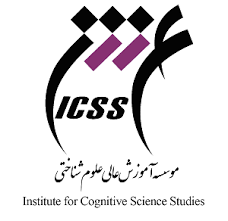 مؤسسه آموزش عالی علوم شناختیطرح رساله دکتری1ـ  دانشجو:نام:                                    نام خانوادگی:                                   شماره دانشجويی: رشته وگرایش تحصیلی:                                                             سال ورود:  نشانی و تلفن: رایانامه (ایمیل):2ـ استادان راهنما:3 ـ استادان مشاور:4 ـ اطلاعات مربوط به رساله:1-4) عنوان‌ رسالهتوجه: این برگه باید با مساعدت و هدایت استاد راهنما تکمیل شود.2-4) واژگان کلیدی (بین 3 تا 5 واژه، به‌ترتیب حروف الفبا)3-4) نوع پژوهش:          بنیادی              نظری           کاربردی        توسعه‌ای4-4) تعداد واحد پایان نامه: 5-4) مدت اجرا: 6-4) بيان مسئله پژوهش:هدف بیان مسئله این است که نشان دهد چه چیزی مورد مطالعه است و در حقیقت چرایی انتخاب موضوع را نشان میدهد. از مستندات نظری و پژوهشی (نگاه اجمالی به تحقیقات قبلی) برای بیان مسئله و تعریف مفاهیم استفاده میشود. در پاراگراف آخر دغدغه پژوهشگر در جامعه آماری آورده می‌شود و با ذکر سوال اصلی پژوهش بیان مساله پایان می‌پذیرد.7ـ4) ضرورت و اهمیت انجام پژوهش:اهمیت و ضرورت به دو دسته تقسیم میشود:اهمیت (کاربردی): بیان میکند که فواید احتمالی آتی و آنی پژوهش چیست؟ یا اینکه انجام این پژوهش از چه ضررهایی جلوگیری میکند؟ضرورت (بنیادی): به بیان نوآوری پژوهش میپردازد (پرکردن شکاف‌ها و خلاهای موجود) و اینکه بیان میدارد که آیا انجام این پژوهش مرزهای دانش را گسترش میدهد؟8-4) سابقه انجام پژوهش (هدف بررسي و طبقه‌بندي يافته‌هاي تحقيقات ديگر محققان در سطح دنيا و تعيين و شناسايي خلأهاي تحقيقاتي است، همراه با ذکر منبع):9-4) هدف‌های پژوهشمشخص می‌کند که پژوهشگر چه چیزی را مد نظر قرار داده است و اصولا در جست‌و‌جوی چه چیزی است. اهداف باید قابل حصول باشد. بدین شکل که مقصود و منظور محقق را به طور کامل برساند و توانایی سنجش موضوع را داشته باشد. اهداف معمولا به دو دسته کلی و جزئی تقسیم می شود. هدف کلی می تواند معادل با عنوان پژوهش باشد.1-9-4) هدف کلی:2-9-4) هدف‌های جزئئ:10-4) فرضیه‌ها‌/ سئوال‌ها:فرضیه‌ها جملات خبری هستند که به بیان روابط بین متغیرها می‌پردازد و قابلیت آزمایش دارد و نه اثبات. فرضیه‌ها معادل با اهداف پژوهش تدوین می‌شوند.درحالی که، سوال یک جمله استفهامی است که روابط علمی بین 2 یا چند متغیر را نشان می‌دهد. معمولا در پژوهش سؤال یا فرضیه مطرح می‌شود و نیازی به جملات معادل به صورت فرضیه و سؤال نیست. البته فرضیه‌ها و سؤالات متفاوتی می‌توانند در پژوهش وجود داشته باشند.نکته: زمانیکه در ارتباط با موضوع پژوهش پیشینه وجود داشته باشد از فرضیه و زمانی که پیشینه کافی وجود نداشته باشد از سوال استفاده می‌گردد. در حقیقت در اکثر پژوهش‌هایی که دارای رویکرد اکتشافی است از سوال استفاده می‌گردد.11-4) متغیرهای پژوهش:متغیرها و اصطلاحات تخصصی به دو صورت مفهومی و عملیاتی به صورت خلاصه و در یک جمله تا نهایتا یک پاراگراف تعریف می‌شوند. تعریف مفهومی یک تعریف علمی برای متغیر براساس پیشینه‌های پژوهشی است. در تعریف عملیاتی نحوه‌ی دستکاری یا سنجش متغیرها در پژوهش به صورت خلاصه ذکر می شود.12-4) روش‌ پژوهش1-12-4) طرح پژوهش: طرح پژوهش و دليل يا دلايل انتخاب طرح تحقيق را تشريح مي‌کند.2-12-4) تشریح کامل روش تحقیق:در زیر به تعدادي از روش‌هاي تحقيق اشاره شده است:روش تحقيق آزمايشیتوصيف كامل برنامه‌ي آزمايشی شامل تعریف دقیق جامعه و نحوه‌ي انتخاب نمونه‌ها (روش نمونه‌گیری و حجم نمونه)، شرح آزمايش‌ها شامل نحوه تنظيم و ارائه‌ی مداخلات و ابزارهای مورد‌استفاده و دقت و آنها.روش تحقيق همبستگیتعریف دقیق جامعه و نحوه‌ي انتخاب نمونه‌ها (روش نمونه‌گیری و حجم نمونه)، تشريح مباني روش همبستگی مورد استفاده و ارائه‌ي روش اعتبارسنجي.روش تحقيق کیفیتعریف دقیق جامعه و نحوه‌ي انتخاب نمونه‌ها (روش نمونه‌گیری و حجم نمونه)، ‌توصيف كامل محل و موضوع مطالعه، علت انتخاب مورد و پارامترهايي كه تحت ارزيابي قرار داده مي‌شوند.روش تحقيق تحليلي يا مدلسازيتعریف دقیق جامعه و نحوه‌ي انتخاب نمونه‌ها (روش نمونه‌گیری و حجم نمونه)،توصيف كامل مباني يا اصول تحليل يا مدل و ارائه‌ي روش اعتبارسنجي.روش تحقيق ميدانيتعریف دقیق جامعه و نحوه‌ي انتخاب نمونه‌ها (روش نمونه‌گیری و حجم نمونه)،چگونگي دستيابي به داده‌ها در ميدان عمل و نحوه برداشت از پاسخ‌هاي دريافتي.3-12-4) ابزار گردآوری داده‌ها:شرح کامل ابزارهای سنجش متغیرها به همراه ذکر استانداردهای آنها (به طور مثال روایی و پایایی آزمون‌های مورد‌استفاده) 4-12-4) روش تحلیل داده ها:در دو بخش آمار توصیفی و آمار استنباطی روش های آماری استفاده شده در جهت پاسخ به فرضیه ها یا سؤالات پژوهش معرفی شود.13-4) جنبه جدید بودن و نوآوری پژوهش در چیست؟ 14-4) از اين پژوهش چه محصول کاربردی انتظار دارید؟15-4) استفاده‌کنند‌گان از نتيجه پژوهش (اعم ازموسسات آموزشی‌، پژوهشی‌، دستگاه‌های اجرايی و غيره)16-4) ملاحظات اخلاقی پژوهش (چنانچه رعایت هر مورد از ملاحظات اخلاقی در انجام پژوهش و فرآیند جمع آوری داده ها ضروری است ذکر شود):اینجانب تعهد میکنم تمام ملاحظات اخلاقی مربوط به این پژوهش شامل موارد عمومی (عدم رونویسی از پژوهش های انجام شده، محرمانه نگه داشتن اطلاعات فردی شرکت‌کنندگان در پژوهش، ارجاع‌دهی مناسب به منابع مورد استفاده و کسب رضایت شرکت‌کنندگان) و موارد اختصاصی (بسته به نوع پژوهش توسط دانشجو و استاد راهنما تعیین می شود) را رعایت نمایم.نام و نام خانوادگی دانشجوامضا و تاریخ17-4) برنامه زمانبندی مراحل انجام پژوهش ( از زمان تصويب تا دفاع نهايی):فهرست منابع فارسی و انگلیسی (به شیوه APA):18-4) هزینه‌های انجام پژوهشنام و نام خانوادگی دانشجوامضا و تاریخ5 ـ تایید استادان 6- نظر شورای آموزشی مؤسسه آموزش عالی علوم شناختیموضوع در جلسه مورخ .................................. مطرح و مورد تأیید    قرار گرفت/   قرار نگرفت.معاون آموزشی- پژوهشی مؤسسهامضا و تاریخرديفنام و نام خانوادگیتخصصآخرين مدرک تحصيلیرتبه دانشگاهیسنوات تدریس در  دوره کارشناسی‌ارشدمحل خدمت فعلی، تلفنرایانامه (ایمیل)رديفنام و نام خانوادگیتخصصآخرين مدرک تحصيلیرتبه دانشگاهیسنوات تدریس در  دوره دکتریمحل خدمت فعلی، تلفنرایانامه (ایمیل)رديفنام و نام خانوادگیتخصصآخرين مدرک تحصيلیرتبه دانشگاهیسنوات تدریس در  دوره کارشناسی‌ارشدمحل خدمت فعلی، تلفنرایانامه (ایمیل)رديفنام و نام خانوادگیتخصصآخرين مدرک تحصيلیرتبه دانشگاهیسنوات تدریس در  دوره دکتریمحل خدمت فعلی، تلفنرایانامه (ایمیل)1ـ فارسي:2ـ لاتین:       1ـ فارسي:2ـ لاتین:       روند فعاليت هاماه اولماه دومماه سومماه چهارمماه پنجمماه ششمماه هفتمماه هشتمماه نهمرديفنوع هزینههزينه (ريال)نیروی انسانیآزمايشات و خدمات تخصصيمواد مصرفی/ غیرمصرفیمسافرت متفرقهجمع کل هزینه‌هاجمع کل هزینه‌هانام و نام‌خانوادگیتأیید طرح پایان نامه(امضا و تاریخ)1استاد راهنما (اول)1استاد راهنما (اول)2استاد راهنما (دوم)3استاد مشاور (اول)4استاد مشاور (دوم)